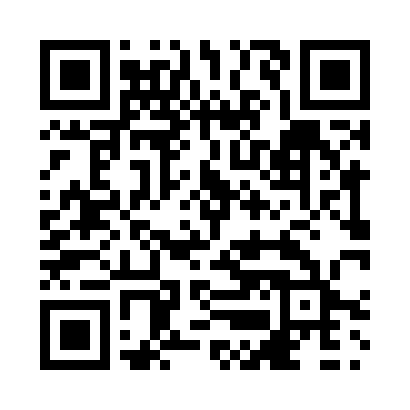 Prayer times for Bonne Bay, Newfoundland and Labrador, CanadaWed 1 May 2024 - Fri 31 May 2024High Latitude Method: Angle Based RulePrayer Calculation Method: Islamic Society of North AmericaAsar Calculation Method: HanafiPrayer times provided by https://www.salahtimes.comDateDayFajrSunriseDhuhrAsrMaghribIsha1Wed4:105:581:196:248:4010:282Thu4:085:571:196:258:4110:313Fri4:055:551:186:268:4310:334Sat4:035:531:186:278:4410:355Sun4:005:521:186:288:4610:386Mon3:585:501:186:288:4710:407Tue3:555:491:186:298:4910:438Wed3:535:471:186:308:5010:459Thu3:505:451:186:318:5210:4710Fri3:485:441:186:328:5310:5011Sat3:455:421:186:338:5410:5212Sun3:435:411:186:348:5610:5513Mon3:405:401:186:348:5710:5714Tue3:385:381:186:358:5910:5915Wed3:365:371:186:369:0011:0216Thu3:335:351:186:379:0111:0417Fri3:315:341:186:389:0311:0718Sat3:295:331:186:389:0411:0919Sun3:265:321:186:399:0511:1120Mon3:255:311:186:409:0711:1321Tue3:245:291:186:419:0811:1322Wed3:235:281:186:419:0911:1423Thu3:235:271:186:429:1011:1524Fri3:235:261:196:439:1211:1525Sat3:225:251:196:449:1311:1626Sun3:225:241:196:449:1411:1627Mon3:215:231:196:459:1511:1728Tue3:215:221:196:469:1611:1829Wed3:215:221:196:469:1711:1830Thu3:205:211:196:479:1811:1931Fri3:205:201:196:489:1911:19